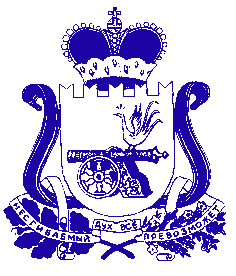 Администрация муниципального образования «Сафоновский район» Смоленской областиПОСТАНОВЛЕНИЕот 15.03.2021 № 323Руководствуясь порядком разработки, реализации и оценки эффективности муниципальных программ муниципального образования «Сафоновский район» Смоленской области и муниципальных программ Сафоновского городского поселения Сафоновского района Смоленской области, утвержденным постановлением Администрацией муниципального образования «Сафоновский район» Смоленской области от 19.09.2013 № 1172 (в редакции постановлений            от 04.12.2015 № 1427, от 30.12.2016 № 1517), Уставом муниципального образования «Сафоновский район» Смоленской области, Администрация муниципального образования «Сафоновский район» Смоленской области ПОСТАНОВЛЯЕТ:1. Внести изменения в муниципальную программу «Информатизация Администрации муниципального образования «Сафоновский район» Смоленской области на 2014-2025 годы», утвержденную постановлением Администрации муниципального образования «Сафоновский район Смоленской области                          от 24.10.2013 № 1306, (далее - муниципальная программа) следующие изменения: 1.1. В паспорте муниципальной программы в части указания объемов финансирования муниципальной программы (по годам реализации и в разрезе источников финансирования) в разделе «Объемы ассигнований муниципальной программы (по годам реализации и в разрезе источников финансирования)»: - после слов «общий объем финансирования программы» слова                    «5296,8  тыс.руб.» заменить словами «5504,9 тыс.руб.»; - после слов «в том числе по годам:  2021 год» слова «531,0 тыс.руб.» заменить словами «431,7 тыс.руб.»;- после слов «в том числе по годам:  2022 год» слова «556,0 тыс.руб.» заменить словами «431,7 тыс.руб.»;- добавить слова  «2023 год - 431,7 тыс.руб.».1.2. В пункте 3 муниципальной программы «Обоснование ресурсного обеспечения муниципальной программы»:- после слов «в части указания общего объема финансирования программы»               слова «5296,8 тыс. руб.» заменить словами «5504,9 тыс.руб.»;- после слов «в том числе по годам: 2021 год» слова «531,0 тыс.руб.» заменить словами «431,7 тыс.руб.»;- после слов «в том числе по годам: 2022 год» слова «556,0 тыс.руб.» заменить словами «431,7 тыс.руб.»;- добавить слова «2023 год - 431,7 тыс.руб.».1.3. Приложение № 2 к муниципальной программе изложить в новой редакции (прилагается).2. Опубликовать настоящее постановление на официальном сайте Администрации муниципального образования «Сафоновский район» Смоленской области в информационно-телекоммуникационной сети Интернет.3. Считать настоящее постановление неотъемлемой частью постановления Администрации муниципального образования «Сафоновский район» Смоленской области от 24.10.2013 № 1306 «Об утверждении муниципальной программы «Информатизация Администрации муниципального образования «Сафоновский район» Смоленской области» на 2014-2025 годы».Глава муниципального образования «Сафоновский район» Смоленской области					А.И.ЛапиковПлан реализации муниципальной программы  «Информатизация Администрации муниципального образования  «Сафоновский район» Смоленской области»  на 2014-2025 годы на 2021-2023 годыО внесении изменений в муниципальную программу «Информатизация Администрации муниципального образования «Сафоновский район» Смоленской области на 2014-2025 годы»Приложение № 2к постановлению Администрации муниципального образования «Сафоновский район Смоленской областиот 15.03.2021 № 323НаименованиеИсполнительмероприятияИсточники финансового обеспечения(расшифровать)Объем средств на реализацию муниципальной программы на очередной финансовый год и плановый период, тыс. рублейОбъем средств на реализацию муниципальной программы на очередной финансовый год и плановый период, тыс. рублейОбъем средств на реализацию муниципальной программы на очередной финансовый год и плановый период, тыс. рублейОбъем средств на реализацию муниципальной программы на очередной финансовый год и плановый период, тыс. рублейПланируемое значение показателя на реализацию муниципальной программы на очередной финансовый год и плановый периодПланируемое значение показателя на реализацию муниципальной программы на очередной финансовый год и плановый периодПланируемое значение показателя на реализацию муниципальной программы на очередной финансовый год и плановый периодНаименованиеИсполнительмероприятияИсточники финансового обеспечения(расшифровать)всего202120222023202120222023Цель муниципальной программы: обеспечение поддержки роста экономики и уровня жизни населения Сафоновского района Смоленской области за счет развития современной информационно-коммуникационной инфраструктуры Администрации муниципального образования «Сафоновский район» Смоленской областиЦель муниципальной программы: обеспечение поддержки роста экономики и уровня жизни населения Сафоновского района Смоленской области за счет развития современной информационно-коммуникационной инфраструктуры Администрации муниципального образования «Сафоновский район» Смоленской областиЦель муниципальной программы: обеспечение поддержки роста экономики и уровня жизни населения Сафоновского района Смоленской области за счет развития современной информационно-коммуникационной инфраструктуры Администрации муниципального образования «Сафоновский район» Смоленской областиЦель муниципальной программы: обеспечение поддержки роста экономики и уровня жизни населения Сафоновского района Смоленской области за счет развития современной информационно-коммуникационной инфраструктуры Администрации муниципального образования «Сафоновский район» Смоленской областиЦель муниципальной программы: обеспечение поддержки роста экономики и уровня жизни населения Сафоновского района Смоленской области за счет развития современной информационно-коммуникационной инфраструктуры Администрации муниципального образования «Сафоновский район» Смоленской областиЦель муниципальной программы: обеспечение поддержки роста экономики и уровня жизни населения Сафоновского района Смоленской области за счет развития современной информационно-коммуникационной инфраструктуры Администрации муниципального образования «Сафоновский район» Смоленской областиЦель муниципальной программы: обеспечение поддержки роста экономики и уровня жизни населения Сафоновского района Смоленской области за счет развития современной информационно-коммуникационной инфраструктуры Администрации муниципального образования «Сафоновский район» Смоленской областиЦель муниципальной программы: обеспечение поддержки роста экономики и уровня жизни населения Сафоновского района Смоленской области за счет развития современной информационно-коммуникационной инфраструктуры Администрации муниципального образования «Сафоновский район» Смоленской областиЦель муниципальной программы: обеспечение поддержки роста экономики и уровня жизни населения Сафоновского района Смоленской области за счет развития современной информационно-коммуникационной инфраструктуры Администрации муниципального образования «Сафоновский район» Смоленской областиЦель муниципальной программы: обеспечение поддержки роста экономики и уровня жизни населения Сафоновского района Смоленской области за счет развития современной информационно-коммуникационной инфраструктуры Администрации муниципального образования «Сафоновский район» Смоленской областиколичество государственных (муниципальных) услуг, оказываемых структурными подразделениями Администрации муниципального образования «Сафоновский район» Смоленской области и муниципальными учреждениями, информация о которых размещена на едином портале государственных (муниципальных) услугхххх100100100количество государственных (муниципальных) услуг, предоставляемых Администрацией муниципального образования «Сафоновский район» Смоленской области и муниципальными учреждениями в электронном видехххх909090доля структурных подразделений Администрации муниципального образования «Сафоновский район» Смоленской области, использующих единую систему электронного документооборотахххх100100100доля защищенных каналов связи в инфраструктуре взаимодействия Администрации муниципального образования «Сафоновский район» Смоленской области и органов государственной власти Смоленской областихххх100100100доля рабочих мест сотрудников структурных подразделений Администрации муниципального образования «Сафоновский район» Смоленской области, обеспеченных широкополосным доступом к сети Интернетхххх100100100приобретение лицензионного программного обеспечения  Администрация муниципального образования бюджет муниципального образования «Сафоновский район» Смоленской области360120120120хххприобретение компьютерного оборудованияАдминистрация муниципального образования бюджет муниципального образования «Сафоновский район» Смоленской области467.1155.7155.7155.7хххприобретение расходных материалов и комплектующих для компьютерного оборудованияАдминистрация муниципального образования бюджет муниципального образования «Сафоновский район» Смоленской области318106106106хххобслуживание сети ИнтернетАдминистрация муниципального образования бюджет муниципального образования «Сафоновский район» Смоленской области150505050хххВсего1295.1431.7431.7431.7ххх